S7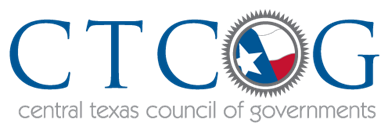 Central Texas Regional TransportationAdvisory Group (CTRTAG) MeetingThursday, February 25, 20219:30 A.M.Please join my meeting from your computer, tablet or smartphone. 
https://global.gotomeeting.com/join/785146949 

You can also dial in using your phone. 
United States: +1 (872) 240-3212 

Access Code: 785-146-949
AGENDAWelcome and Introductions. Public comments. Staff Update.Action Item: Regarding approval of minutes from the August 27, 2020 CTRTAG meeting. Discussion Item: Regarding Transit Stakeholder Highlight: Bringing Everyone in the Zone.Discussion Item: Regarding Texas A&M University’s ENDEAVRide Program.Discussion Item: Regarding TxDOT’s Public Transportation Division (PTN) Director’s report to the Public Transportation Advisory Committee on public transportation matters.  Discussion Item: Regarding COVID-19 Vaccine Collaboration.Discussion Item: Regarding Statewide Metrics Report for Regionally Coordinated Transportation Plans (RCTPs), 2019-2020.Discussion Item: Regarding quarterly update from the Hill Country Transit District.Discussion Item: Regarding review of suggested revisions to CTRTAG Bylaws.Discussion Item: Regarding discussion of any new unmet transportation needs, gaps and inefficiencies for special populations and strategies for implementing the FY17-21 RCTP. Discussion Item: Regarding Board updates.Other Business: Next meeting date Thursday, May 27, 2021 at 9:30am.  Adjourn. The Central Texas Council of Governments is committed to compliance with the Americans with Disabilities Act (ADA).  Reasonable accommodations and equal opportunity for effective communications will be provided upon request.  Please contact the CTCOG office at 254-770-2200 at least 24 hours in advance if accommodation is needed. Comments from the public will be received during the “Public Comments” portion of the meeting. Please limit comments to 3 minutes.  No discussion or final action will be taken by the Advisory Group.